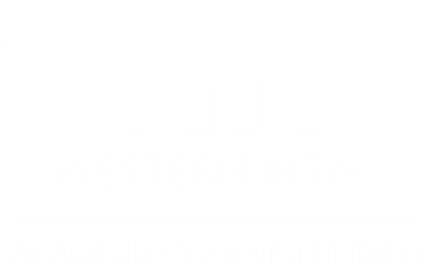 Name of clinical department  Urology Outpatients ClinicIndications for specialist referralTesticular lesionsReferral information requiredName and patient demographicDiagnosisHistory and Physical ExaminationPertinent Past illness, surgery and FH of MalignancyPertinent investigation resultsMedication list & allergies Investigations requiredScrotal USIf malignancy suspected: BHCG, AFP, LDHIf tumour markers positive: abdominal /pelvic CT scanInitial management Acute pain management ‘Red Flag’ items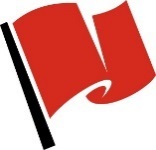 If malignancy with positive tumour markers call Dr Hossack directly How to access care in the event of a ‘red flag’Direct Number:0400 559 440Email: tania.hossack@health.nsw.gov.auPlease fax or email referral toBHBH Outpatients Clinic 08 8087 3689Other InformationAll referrals will be assessed by a visiting Urology Physician at their next scheduled visit. Please contact the Urologist directly for urgent reviews.  During normal working hours, our visiting urology physician is happy to discuss any referrals.